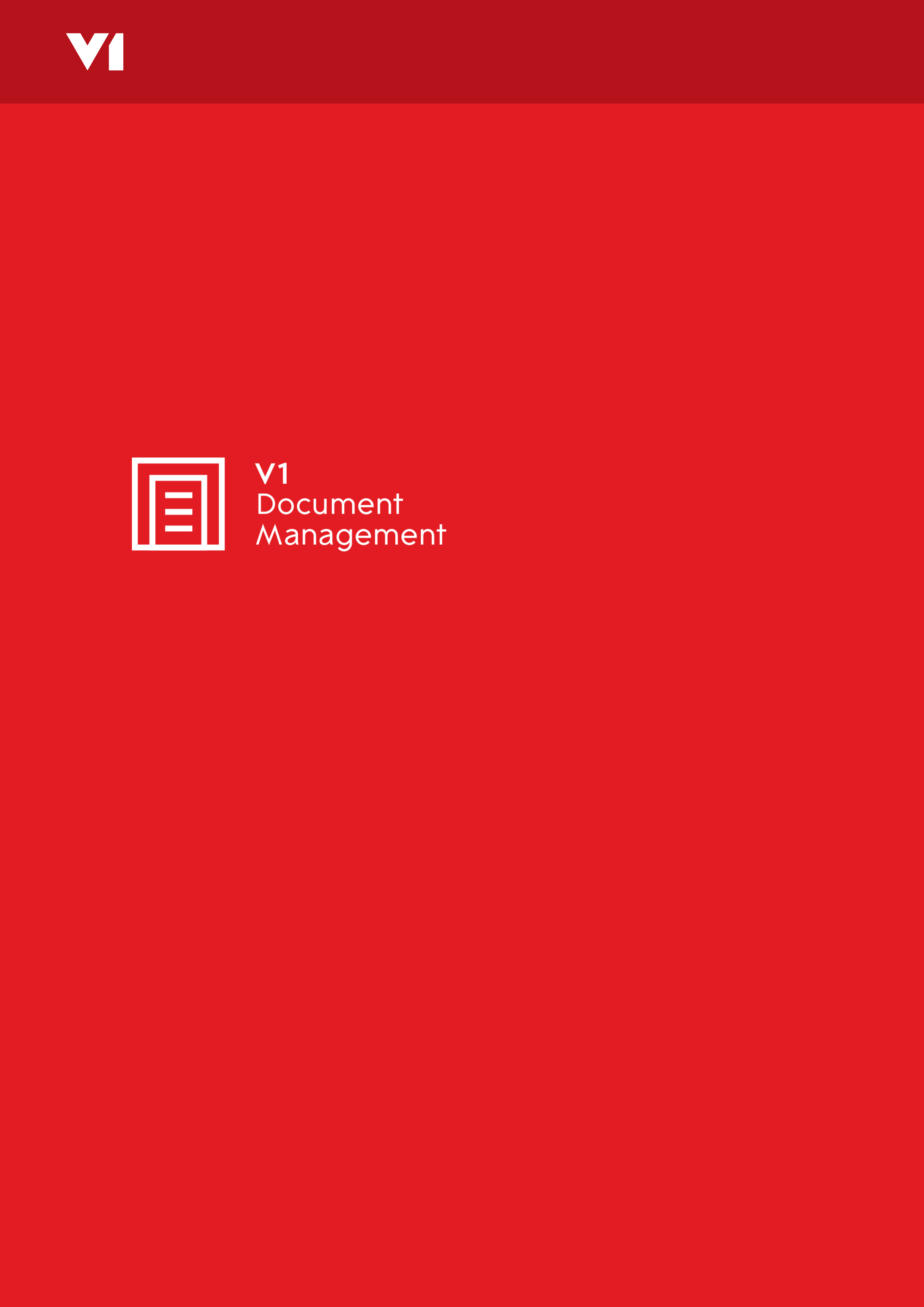 Technical Detail Information RequestInvoice Automation for Sage 200
21 August 2018Technical Detail Information RequestBackgroundThe Purchase Invoice Automation solution for Sage 200 from V1 employs an n-tier client-server architecture across one or more Windows-based servers.  The solution can be deployed ‘on premise’ or hosted by a third-party in a ‘Private Cloud’ configuration with or separate to the Sage 200 system itself.For end-users with very low volumes of invoices (generally less than 10,000 invoices per annum) and a very small number of users involved in approvals (fewer than 10), the whole solution may be deployed on the same Windows Server as the Sage 200 system itself.  Note that running Sage 200, SQL Server and the V1 services on a the same server can adversely affect the performance of Sage 200 at certain times, such as immediately after scanning a large batch of paper invoices.In most cases the V1 applications will run on a separate dedicated server.  At present, Windows Server 2008 R2 and later are supported.  The V1 applications require a Microsoft SQL Server.  This can be the same SQL Server used by Sage 200 itself, but it does not have to be.  It can be on the V1 server, the Sage server or a separate server / cluster.  Note that V1 does not normally supply SQL Server licences or CALs.  When sharing a SQL Server, the number of CALs required is normally the higher of the number of Sage users and the number of V1 users, but please consult your Microsoft provider for licencing advice.The V1 solution will normally also need access to an email server supporting SMTP and POP3.  This does not necessarily need to be the end-users primary email server.The normal environment for a Sage 200 solution consists of a single Sage 200 server/environment known as ‘LIVE’.  This single server will normally support both live and test databases.  If a completely separate Sage environment needs to be supported, eg for Disaster Recovery purposes or for testing a new release of Sage 200, please advise V1 and your Sage provider as this is not provided for by default in this ‘standard’ solution.This document is used to gather the technical details before installation begins and the completed document will be included as an Appendix to the Solution Design document.  Sage 200 DetailsRequired Information and Checklist for Sage 200 integrationIn this document, ‘server’ can refer to either a physical server or a virtual server hosted in a VMWare or similar environment.Server Client Communication Details*The port for the web interface can be changed if there are other websites already on the same server.  The customer will need to provide the certificate if https is required.†These components are optional.In addition to the above, the V1 server will need access to the SQL Server and to the Active Directory.Database Server DetailsV1 Database DetailsSage 200 Database DetailsWorkstation DetailsSage 200 version(TBC)Sage support partner(TBC)Account Manager(TBC)AM Contact Details(TBC)Project Manager(TBC)PM Contact Details(TBC)IT Manager(TBC)IT Contact Details(TBC)V1 Application ServerNotesServer Name/IP address for LIVE V1 Server(TBC)Can be for all V1 products but will normally be a dedicated serverVirtual / Physical Server(TBC)Server Name/IP address for TEST V1 ServerN/ANot implemented as standard, but may be required to test a new version of Sage 200 in parallel.Virtual / Physical ServerN/ASoftware Link received and software downloaded to the V1 Application ServerNoUpdated version may need to be downloaded onto the server so internet access is neededSoftware Server Operating System(TBC)For Example:Windows 2008 R2 64-bit4GB RAMC: 20GB D: 8GBSQL tools, ie sqlcmd.exe and SQL Server Management Studio, installed on the server(TBC)SQL Management Tools, with any patches applied, to be able to access the SQL Server databasesMicrosoft .NET Framework 3.5.1 installed(TBC)Adobe Reader or similar installed on server(TBC)Sage 200 client installed on V1 server(TBC)Sage user created for V1V1SystemPassw0rdV1 will consume one Sage 200 user – can be a web user.Admin user on the server for install(TBC)e.g. Local user called ‘v1admin’ with local admin rights; PasswordService account created on server to run V1 services(TBC)e.g. Local user called ‘v1user’ with local admin rights; PasswordService user password set not to expire(TBC)Or a process in place to update as neededServer to be part of the domain the users and other servers are part of(TBC)Provide the Domain nameDbWebQuery / WebRetrieve — Web Server (and server details if different to main app server)(TBC)IIS (or Apache) will need to be enabled to host the V1 web interfaceServer storage meets requirements(TBC)Archive database =[No of documents] x [avg no of pages per document] x 70KB.  eg 10,000 invoices per annum with 1.2 pages on average held for seven years will require approximately 6GB.  Note that scanning in colour will increase the storage requirements by 4 to 5 times. PDF invoices can be smaller but can also be significantly larger.  150KB per invoice is typical.Installation drive(TBC)e.g. using D:\ - recommendation is not to use the operating system driveRemote Server Access method(TBC)e.g. VPN / RDC / TeamViewer, etcServer Ports (see below) can be opened(TBC)Please confirm the ports below can be usedDescriptionPortProtocolWhere usedAuthentication (for all apps and clients)32000TCPBetween V1 server and all apps and clientsArchive Deposits31417TCPBetween V1 server and all apps and clients that deposit documentsArchive Queries31418TCPBetween V1 server and all apps and clients that lookup metadata in the ArchiveWeb Access80*/443http/httpsBetween V1 server and anywhere people are allowed to access the documentsEmail sending†25SMTPBetween V1 server and email server used for sending emailsFax administration†31415TCPBetween V1 server and clients monitoring faxes (and/or sending ad hoc faxes)Fax communications†31419TCPBetween V1 server and physical machine hosting modem(s)Data Capture Validation31450TCPBetween V1 server and Capture clientData Capture Admin31451TCPBetween V1 server and Capture clientData Capture Deposits31452TCPNormally only used on the V1 serverAuthorise Updates31420TCPBetween V1 server and Authorise clientsAuthorise Queries31421TCPNormally only used on the V1 serverEmail autoresponder†110POP3Between V1 server and email server where responses and invoices are receivedAuditing Service†11000TCPNormally only used on the V1 serverUNC Path (file sharing)445TCPBetween V1 server and shared folders used for automated document depositsDescriptionServer nameSage SQL Server(TBC)Sage Test ServerN/AV1 SQL Server(TBC)V1 Test ServerN/ADescriptionDatabase NameLogin – PasswordLive ArchiveDbArchiveV1User - Passw0rdTest ArchiveN/AN/ALive Data CaptureDbCaptureV1User - Passw0rdTest Data CaptureN/AN/ALive AuthoriseDbAuthoriseV1User - Passw0rdTest AuthoriseN/AN/ADescriptionSQL Database NameLogin – PasswordSage Config DB(TBC)(TBC)Sage Test ConfigN/AN/APCsNotesClient PC operating system(TBC)e.g. Windows 7 – 64 bit Admin username / password(TBC)Local admin permissions will be required to install client software.Number of clients to be used(TBC)Administrators onlyMicrosoft .NET Framework 3.5.1 installed(TBC)Remote PC Access method(TBC)VPN / WebEx – details ScanstationsNotesNo of scanstations(TBC)Number orderedScanstation Operating System(TBC)Windows 7 or aboveAll scanner hardware available. Check sockets on workstations and cables.  Most current scanners connect via USB 2.0.  Older scanners may require Firewire.  SCSI scanners no longer supported by Microsoft.(TBC)Kodak scanners recommendedSuitable VRS / AIPE licence available for scanner(TBC)Kofax VRS Elite 5.x is recommended.  Edition needs to match scanner.Admin username / password(TBC)Local admin permissions are required to install the scanstation software and to amend stored scanner settings.Microsoft .NET Framework 3.5.1 installed(TBC)Scanstation on same network as servers(TBC)Scanstation has internet access (for license registration)(TBC)Licences already in placeRemote PC Access method(TBC)VPN / RDC / TeamViewer Label PrintersNotesNo of label printers(TBC)Optional when using OCRPrinter Make / Model(TBC)e.g. Zebra GK420DPrinters are on site (delivered)(TBC)Connectivity (TBC)Ethernet or USBSupply of suitable labels available(TBC)Email ServerNotesEmail Administrator(TBC)Email Admin Contact Details(TBC)SMTP Server for outgoing emails and alerts(TBC)User Name(TBC)Password(TBC)Authentication Method(TBC)Relaying from V1 server enabled(TBC)Admin Email Address(TBC)v1admin@domain.comDefault From Address(TBC)accounts@domain.comPOP3 Server for email responses and invoices(TBC)User Name(TBC)Password(TBC)Mailbox for Accept(TBC)eg approve@Mailbox for Query(TBC)eg hold@Mailbox for Reject(TBC)eg reject@